2015年11月1日 ，日内瓦	先生/女士，ITU-T A.8 建议书中规定的建议书替换批准程序 (AAP) 适用于那些不会产生政策或 监管影响、因而不需与成员国正式协商的建议书（见国际电联《公约》第246B款）。附件1列出了那些在以往电信标准化局AAP预告后地位发生变化的案文。如您希望针对某个适用AAP的建议书提出意见，请使用可在ITU-T网站AAP区域 （http://www.itu.int/ITU-T/aap）的“建议书”网页上获取的《AAP意见在线提交表格》 （见附件2）。或者，可填妥附件3 中的表格并将意见发送给相关研究组的秘书处。敬请留意，我们不鼓励提交仅支持通过所涉案文而没有实质内容的意见。顺致敬意！李在摄
电信标准化局主任附件：3件Annex 1(to TSB AAP-68)Status codes used in the AAP announcements:LC = Last CallLJ = Last Call Judgment (includes comment resolution)AR = Additional ReviewAJ = Additional Review Judgment (includes comment resolution)SG = For Study Group approvalA = ApprovedAT = Approved with typographic correctionsAC = Approved after Additional Review of CommentsNA = Not approvedTAP = Moved to TAP (ITU-T A.8 / § 5.2)ITU-T website entry page:http://www.itu.int/ITU-TAlternative approval process (AAP) welcome page:http://www.itu.int/ITU-T/aapinfoNote – A tutorial on the ITU-T AAP application is available under the AAP welcome pageITU-T website AAP Recommendation search page:http://www.itu.int/ITU-T/aap/Study Group web pages and contacts: Situation concerning Study Group 5 Recommendations under AAPSituation concerning Study Group 15 Recommendations under AAPSituation concerning Study Group 16 Recommendations under AAPSituation concerning Study Group 17 Recommendations under AAPAnnex 2(to TSB AAP-68)Using the on-line comment submission formComment submission1)	Go to AAP search Web page at http://www.itu.int/ITU-T/aap/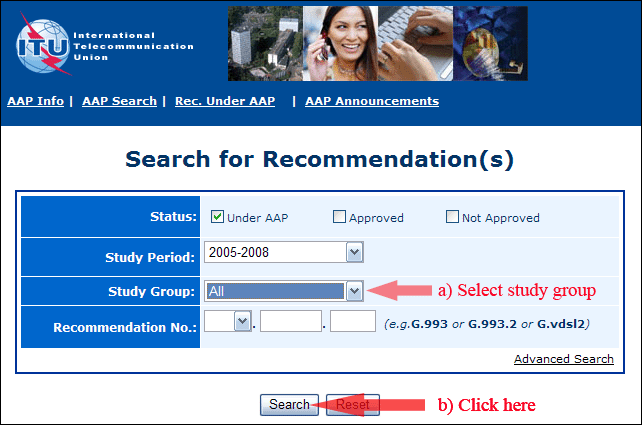 2)	Select your Recommendation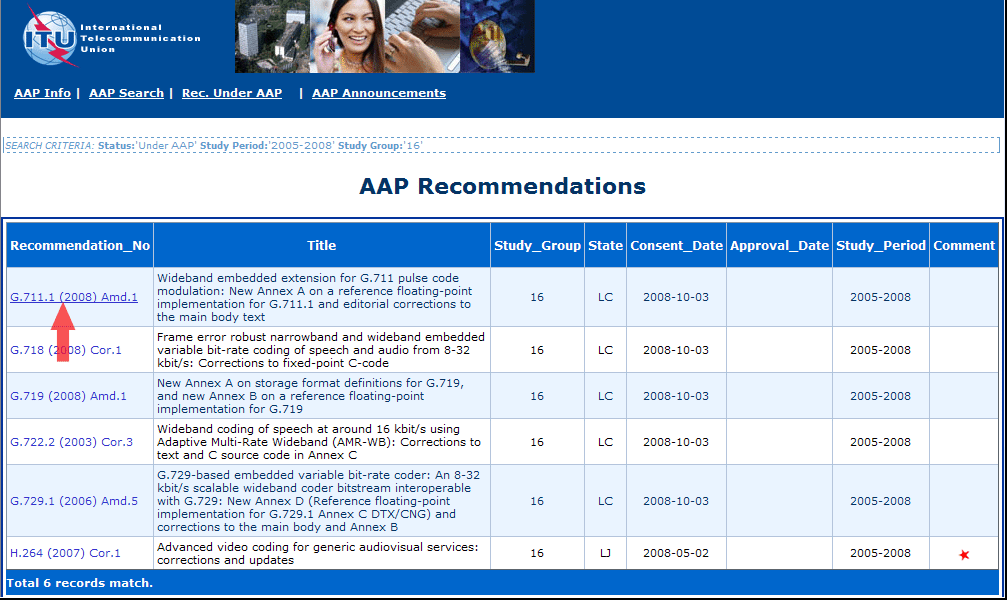 3)	Click the "Submit Comment" button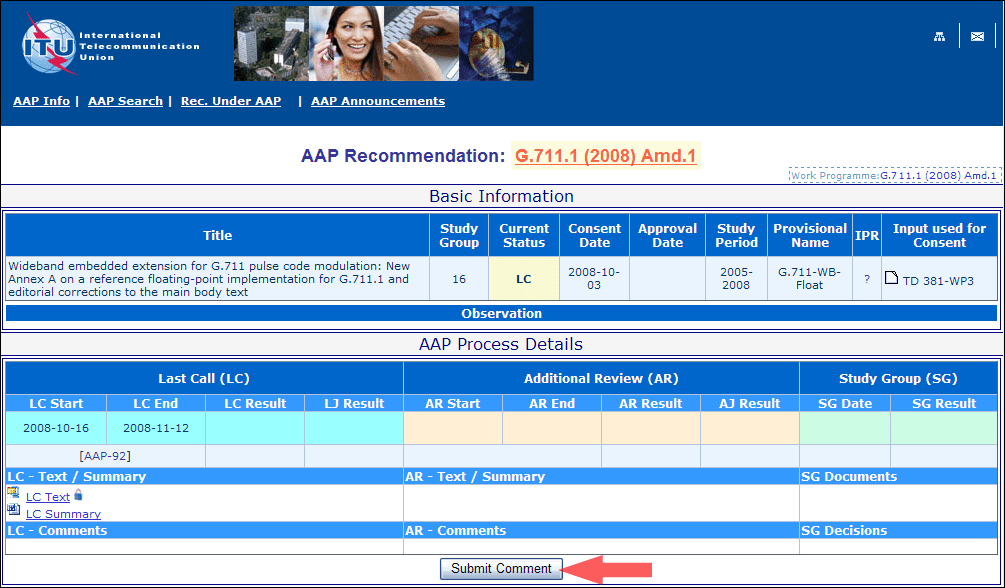 4)	Complete the on-line form and click on "Submit"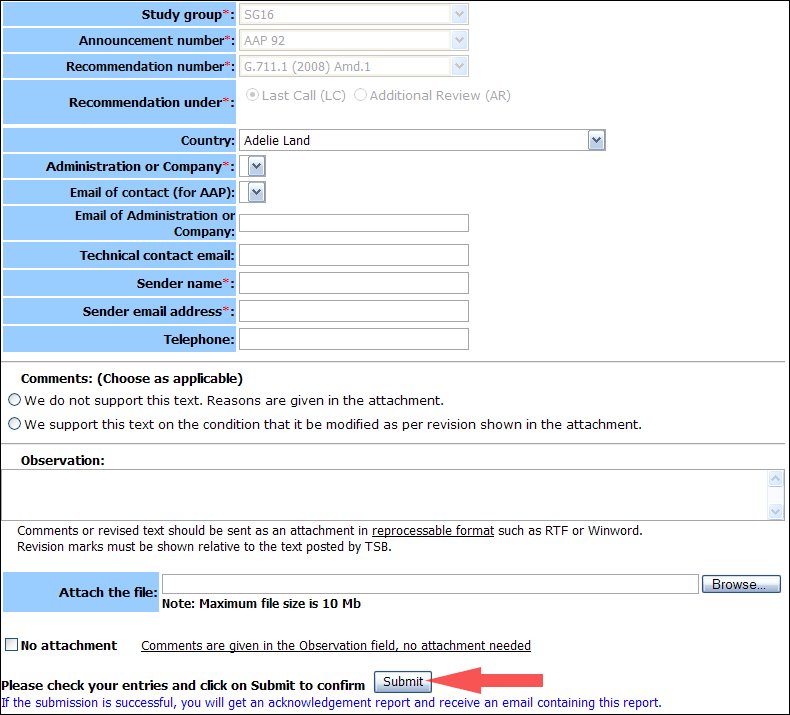 For more information, read the AAP tutorial on:	
http://www.itu.int/ITU-T/aapinfo/files/AAPTutorial.pdfAnnex 3(to TSB AAP-68)Recommendations under LC/AR – Comment submission form(Separate form for each Recommendation being commented upon)	 No attachment: Comments are given in the Observation field, no attachment neededTo be returned to:	 email: 	tsbsg....@itu.int
				[or fax +41 22 730 5853]
Comments or revised text should be sent as an attachment in RTF or WinWord format.
Revision marks must be shown relative to the text posted by TSB.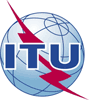 国 际 电 信 联 盟电信标准化局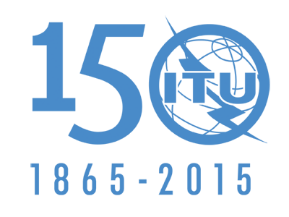 参考号:电话:传真:电子邮件:电信标准化局AAP-68AAP/CL+41 22 730 5860+41 22 730 5853tsbdir@itu.int–	致国际电联成员国各主管部门；–	致ITU-T各部门成员；–	致ITU-T 部门准成员抄送：–	电信标准化局研究组主席和副主席–	电信发展局主任–	无线电通信局主任事由:有关采用替换批准程序（AAP）处理的建议书的情况SG 2http://www.itu.int/ITU-T/studygroups/com02tsbsg2@itu.intSG 3http://www.itu.int/ITU-T/studygroups/com03tsbsg3@itu.intSG 5http://www.itu.int/ITU-T/studygroups/com05tsbsg5@itu.intSG 9http://www.itu.int/ITU-T/studygroups/com09tsbsg9@itu.intSG 11http://www.itu.int/ITU-T/studygroups/com11tsbsg11@itu.intSG 12http://www.itu.int/ITU-T/studygroups/com12tsbsg12@itu.intSG 13http://www.itu.int/ITU-T/studygroups/com13tsbsg13@itu.intSG 15http://www.itu.int/ITU-T/studygroups/com15tsbsg15@itu.intSG 16http://www.itu.int/ITU-T/studygroups/com16tsbsg16@itu.intSG 17http://www.itu.int/ITU-T/studygroups/com17tsbsg17@itu.intRec #TitleLast Call (LC) PeriodLast Call (LC) PeriodLast Call (LC) PeriodLast Call (LC) PeriodAdditional Review (AR) PeriodAdditional Review (AR) PeriodAdditional Review (AR) PeriodAdditional Review (AR) PeriodStatusRec #TitleLC StartLC EndLC
ResultLJ
ResultAR StartAR EndAR
ResultAJ
ResultStatusK.107 (K.hvps2)Method for determining the impedance to earth of earthing systems (Summary)2015-11-012015-11-28LCK.108 (K.jup)Joint-use of poles by telecommunication and solidly earthed power lines (Summary)2015-11-012015-11-28LCK.109 (K.tup)Installation of telecommunication equipment on utility poles (Summary)2015-11-012015-11-28LCK.111 (K.ntt)Protection of surrounding structures of telecommunication towers against lightning (Summary)2015-11-012015-11-28LCK.113 (K.maps)Generation of radiofrequency electromagnetic fields (RF-EMF) level maps (Summary)2015-11-012015-11-28LCK.114 (K.bts_emc)Electromagnetic compatibility requirements and measurement methods for digital cellular mobile communication base station equipment (Summary)2015-11-012015-11-28LCK.115 (K.secmiti)Mitigation methods against electromagnetic security threats (Summary)2015-11-012015-11-28LCK.116 (K.ter_emc)EMC requirements and test methods for radio telecommunication terminal equipment (Summary)2015-11-012015-11-28LCL.1302 (L. Assessment_DC)Assessment of energy efficiency on infrastructure in data centre and telecom centre (Summary)2015-11-012015-11-28LCL.1440 (L.methodology_ICT in citi)Methodology for environmental impact assessment of information and communication technologies at city level (Summary)2015-02-162015-03-15LJAR2015-08-012015-08-21SGACL.1502 (L.Infrastructure Adaptation)Adapting information and communication technology infrastructure to the effects of climate change (Summary)2015-11-012015-11-28LCL.1503 (L.Cities Adaptation)Information and communication technologies for climate change adaptation in cities (Summary)2015-11-012015-11-28LCRec #TitleLast Call (LC) PeriodLast Call (LC) PeriodLast Call (LC) PeriodLast Call (LC) PeriodAdditional Review (AR) PeriodAdditional Review (AR) PeriodAdditional Review (AR) PeriodAdditional Review (AR) PeriodStatusRec #TitleLC StartLC EndLC
ResultLJ
ResultAR StartAR EndAR
ResultAJ
ResultStatusG.98940-Gigabit-capable passive optical network (NG PON2): Definitions, abbreviations and acronyms (Summary)2015-07-162015-08-12LJAR2015-10-012015-10-21ACACG.989.3 (G.ngpon2.3)40-Gigabit-capable passive optical networks (NG PON2): Transmission Convergence Layer Specification (Summary)2015-07-162015-08-12LJAR2015-10-012015-10-21ACACG.9701 (2014) Cor.1Fast access to subscriber terminals (G.fast) - Physical layer specification: Corrigendum 1 (Summary)2015-08-012015-08-28LJAR2015-11-012015-11-21ARG.9960 (2015) Amd.1Unified high-speed wireline-based home networking transceivers - System architecture and physical layer specification: Amendment 1 (Summary)2015-08-012015-08-28LJAR2015-11-012015-11-21ARG.9960 (2015) Cor.1Unified high-speed wireline-based home networking transceivers - System architecture and physical layer specification: Corrigendum 1 (Summary)2015-08-012015-08-28LJAR2015-11-012015-11-21ARG.9961 (2015) Amd.1 (G.hn)Unified high-speed wire-line based home networking transceivers - Data link layer specification: Amendment 1 (Summary)2015-08-012015-08-28LJAR2015-11-012015-11-21ARG.9961 (2015) Cor.1 (G.hn)Unified high-speed wire-line based home networking transceivers - Data link layer specification: Corrigendum 1 (Summary)2015-08-012015-08-28LJAR2015-11-012015-11-21ARRec #TitleLast Call (LC) PeriodLast Call (LC) PeriodLast Call (LC) PeriodLast Call (LC) PeriodAdditional Review (AR) PeriodAdditional Review (AR) PeriodAdditional Review (AR) PeriodAdditional Review (AR) PeriodStatusRec #TitleLC StartLC EndLC
ResultLJ
ResultAR StartAR EndAR
ResultAJ
ResultStatusF.746.3 (H.IQAS)Intelligent question answering service framework (Summary)2015-11-012015-11-28LCF.747.8 (F.IoT-ASM)Requirements and reference architecture for audience-selectable media service framework in the IoT environment (Summary)2015-11-012015-11-28LCF.748.2 (F.MS-ref)Machine socialization: Overview and reference model (Summary)2015-11-012015-11-28LCF.748.3 (F.MS-RM)Machine socialization: Relation management and descriptions in IoT applications (Summary)2015-11-012015-11-28LCF.748.5 (F.M2M-RA)Requirements and reference architecture of M2M service layer (Summary)2015-11-012015-11-28LCF.749.1 (H.VG-FAM, ex H.VGP-FAM)Functional requirements for vehicle gateways (Summary)2015-11-012015-11-28LCF.791 (F.ACC-TERM, ex HSTP.ACC-TERM)Accessibility terms and definitions (Summary)2015-11-012015-11-28LCH.222.0 (2014) Amd.1 Cor.1Information technology - Generic coding of moving pictures and associated audio information: Systems: Delivery of Timeline for External Data: Adding cets_byte_range_descriptor to table U-2 (Summary)2015-11-012015-11-28LCH.248.41Gateway control protocol: IP domain connection package (Summary)2015-11-012015-11-28LCH.248.78 (H.248.78 Amd.1)Gateway control protocol: Bearer-level message backhauling and application level gateway (Summary)2015-11-012015-11-28LCH.248.94 (H.248.WEBRTC)Gateway control protocol: Web-based real-time communication services - H.248 protocol support and profile guidelines (Summary)2015-11-012015-11-28LCH.248.95 (H.248.RTPMUX)Gateway control protocol: H.248 Support for RTP multiplexing (Summary)2015-11-012015-11-28LCH.248.96 (H.248.STGROUP)Gateway control protocol: H.248 Stream grouping and aggregation (Summary)2015-11-012015-11-28LCH.248.97 (H.248.SCTP)Gateway Control Protocol: H.248 support for control of SCTP bearer connections (New) (Summary)2015-11-012015-11-28LCH.460.27 (H.460.SessionID)End-to-end session identifier for H.323 systems (Summary)2015-11-012015-11-28LCH.622.2 (H.VHN)Service capabilities and framework for virtual home networks (Summary)2015-11-012015-11-28LCH.623 (H.WoT-SA)Web of things service architecture (Summary)2015-11-012015-11-28LCH.702 (H.IPTV-ACCProf)Accessibility profiles for IPTV systems (Summary)2015-11-012015-11-28LCH.752 (H.IPTV-CPI, ex H.IPTV-CPMD)Multimedia content provisioning interface for IPTV services (Summary)2015-11-012015-11-28LCH.772 (H.IPTV-TDD)IPTV terminal device discovery (Summary)2015-11-012015-11-28LCH.810 (H.810.R)Interoperability design guidelines for personal health systems (Summary)2015-11-012015-11-28LCH.811 (H.81x-TPL-IF)Interoperability design guidelines for personal health systems: PAN/LAN/TAN interface (Summary)2015-11-012015-11-28LCH.812 (H.81x-WAN-IF)Interoperability design guidelines for personal health systems: WAN interface: Common certified device class (Summary)2015-11-012015-11-28LCH.812.1 (H.81x-WAN-IF.1)Interoperability design guidelines for personal health systems: WAN interface: Observation upload certified device class (Summary)2015-11-012015-11-28LCH.812.2 (H.81x-WAN-IF.2)Interoperability design guidelines for personal health systems: WAN interface: Questionnaires (Summary)2015-11-012015-11-28LCH.812.3 (H.81x-WAN-IF.3)Interoperability design guidelines for personal health systems: WAN interface: Capability exchange certified device class (Summary)2015-11-012015-11-28LCH.812.4 (H.81x-WAN-IF.4)Interoperability design guidelines for personal health systems: WAN interface: Authenticated persistent session device class (Summary)2015-11-012015-11-28LCH.813 (H.81x-HRN-IF)Interoperability design guidelines for personal health systems: Health record network (HRN) interface (Summary)2015-11-012015-11-28LCH.830.10 (H.EH-WAN-10)Conformance testing: WAN interface Part 10: hData observation upload: Receiver (Summary)2015-11-012015-11-28LCH.830.11 (H.EH-WAN-11)Conformance testing: WAN interface Part 11: Questionnaires: Sender (Summary)2015-11-012015-11-28LCH.830.12 (H.EH-WAN-12)Conformance testing: WAN interface Part 12: Questionnaires: Receiver (Summary)2015-11-012015-11-28LCH.830.9 (H.EH-WAN-9)Conformance testing: WAN interface Part 9: hData observation upload: Sender (Summary)2015-11-012015-11-28LCH.845.15 (H.EH-PAN-05.15)Conformance testing: PAN/LAN/TAN interface Part 5O: Sleep apnoea breathing therapy equipment: Agent (Summary)2015-11-012015-11-28LCT.24 Cor.1Standardized digitized image set: Clarifications in Table 1 (Summary)2015-11-012015-11-28LCT.38Procedures for real-time Group 3 facsimile communication over IP networks (Summary)2015-11-012015-11-28LCT.800Information technology - JPEG 2000 image coding system: Core coding system (Summary)2015-11-012015-11-28LCRec #TitleLast Call (LC) PeriodLast Call (LC) PeriodLast Call (LC) PeriodLast Call (LC) PeriodAdditional Review (AR) PeriodAdditional Review (AR) PeriodAdditional Review (AR) PeriodAdditional Review (AR) PeriodStatusRec #TitleLC StartLC EndLC
ResultLJ
ResultAR StartAR EndAR
ResultAJ
ResultStatusX.1155 (X.sap-5)Guidelines on local linkable anonymous authentication for electronic services (Summary)2015-10-012015-10-28A A X.1314 Cor.1Security requirements and framework of ubiquitous networking - Corrigendum 1 (Summary)2015-10-012015-10-28A A X.1601Security framework for cloud computing (Summary)2015-10-012015-10-28A A Z.161Testing and Test Control Notation version 3: TTCN-3 core language (Summary)2015-10-012015-10-28A A Z.161.1Testing and Test Control Notation version 3: TTCN-3 language extensions: Support of interfaces with continuous signals (Summary)2015-10-012015-10-28A A Z.161.2Testing and Test Control Notation version 3: TTCN-3 language extensions: Configuration and deployment support (Summary)2015-10-012015-10-28A A Z.161.3Testing and Test Control Notation version 3: TTCN-3 language extensions: Advanced parameterization (Summary)2015-10-012015-10-28A A Z.161.4Testing and Test Control Notation version 3: TTCN-3 language extensions: Behaviour types (Summary)2015-10-012015-10-28A A Z.161.5Testing and Test Control Notation version 3: TTCN-3 Language extensions: Performance and real time testing (Summary)2015-10-012015-10-28A A Z.165Testing and Test Control Notation version 3: TTCN-3 runtime interface (TRI) (Summary)2015-10-012015-10-28A A Z.165.1Testing and Test Control Notation version 3: TTCN-3 language extensions: Extended TRI (Summary)2015-10-012015-10-28A A Z.166Testing and Test Control Notation version 3: TTCN-3 control interface (TCI) (Summary)2015-10-012015-10-28A A Z.168Testing and Test Control Notation version 3: The IDL to TTCN-3 mapping (Summary)2015-10-012015-10-28A A Z.169Testing and Test Control Notation version 3: Using XML schema with TTCN-3 (Summary)2015-10-012015-10-28A A ITU-T AAP comment submission form for the period 2009-2012ITU-T AAP comment submission form for the period 2009-2012Study Group:Announcement number:Recommendation number:Recommendation under:
 Last call (LC)

 Additional Review (AR)Country:Administration/Company:Name of AAP Contact Person:Email of AAP Contact Person:Sender name:
(if different from AAP Contact Person)Sender email address:Telephone:Comments:
(Choose as applicable)
 We do not support this text. Reasons are given in the attachment.

 We support this text on the condition that it be modified as per revision shown in the attachment.Observations: